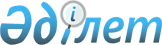 Кейбір бұйрықтардың күші жойылды деп тану туралыҚазақстан Республикасы Ұлттық экономика министрінің 2023 жылғы 31 шiлдедегi № 143 бұйрығы. Қазақстан Республикасының Әділет министрлігінде 2023 жылғы 7 тамызда № 33246 болып тіркелді
      "Құқықтық актілер туралы" Қазақстан Республикасы Заңының 27-бабының 2-тармағына сәйкес БҰЙЫРАМЫН:
      1. Осы бұйрыққа қосымшаға сәйкес Қазақстан Республикасы Ұлттық экономика министрінің кейбір бұйрықтарының күші жойылды деп танылсын.
      2. Қазақстан Республикасы Ұлттық экономика министрлігінің Мемлекет міндеттемелерін басқару және қаржы секторын дамыту саясаты департаменті Қазақстан Республикасының заңнамасында белгіленген тәртіппен осы бұйрықты Қазақстан Республикасының Әділет министрлігінде мемлекеттік тіркеуді және оны Қазақстан Республикасы Ұлттық экономика министрлігінің интернет-ресурсында орналастыруды қамтамасыз етсін.
      3. Осы бұйрықтың орындалуын бақылау Қазақстан Республикасының Ұлттық экономика бірінші вице-министріне жүктелсiн.
      4. Осы бұйрық алғашқы ресми жарияланған күнінен кейін күнтізбелік он күн өткен соң қолданысқа енгізіледі.
       "КЕЛІСІЛДІ"
      Қазақстан Республикасының 
      Қаржы министрлігі Күші жойылған кейбір бұйрықтардың тізбесі
      1. "Квазимемлекеттік сектордың сыртқы борышының шекті көлемін айқындау қағидаларын және Оларға қатысты сыртқы борыштың шекті көлемі айқындалатын квазимемлекеттік сектор субъектілерінің тізбесін бекіту туралы" Қазақстан Республикасы Ұлттық экономика министрінің 2018 жылғы 18 сәуірдегі № 157 бұйрығы (Нормативтік құқықтық актілерді мемлекеттік тіркеу тізілімінде № 16814 болып тіркелген).
      2. "Квазимемлекеттік сектордың сыртқы борышының шекті көлемін айқындау қағидаларын және Оларға қатысты сыртқы борыштың шекті көлемі айқындалатын квазимемлекеттік сектор субъектілерінің тізбесін бекіту туралы" Қазақстан Республикасы Ұлттық экономика министрінің 2018 жылғы 18 сәуірдегі № 157 бұйрығына өзгеріс енгізу туралы" Қазақстан Республикасы Ұлттық экономика министрінің міндетін атқарушының 2021 жылғы 28 шiлдедегi № 73 бұйрығы (Нормативтік құқықтық актілерді мемлекеттік тіркеу тізілімінде № 23757 болып тіркелген).
      3. "Квазимемлекеттік сектордың сыртқы борышының шекті көлемін айқындау қағидаларын және Оларға қатысты сыртқы борыштың шекті көлемі айқындалатын квазимемлекеттік сектор субъектілерінің тізбесін бекіту туралы" Қазақстан Республикасы Ұлттық экономика министрінің 2018 жылғы 18 сәуірдегі № 157 бұйрығына өзгеріс енгізу туралы" Қазақстан Республикасы Ұлттық экономика министрінің 2022 жылғы 24 қаңтардағы № 6 бұйрығы (Нормативтік құқықтық актілерді мемлекеттік тіркеу тізілімінде № 26634 болып тіркелген).
      4. Қазақстан Республикасы Ұлттық экономика министрінің 2022 жылғы 14 ақпандағы № 13 қбпү бұйрығы (Нормативтік құқықтық актілерді мемлекеттік тіркеу тізілімінде № 26826 болып тіркелген) (қызмет бабында пайдалану үшін).
      5. "Квазимемлекеттік сектордың сыртқы борышының шекті көлемін айқындау қағидаларын және Оларға қатысты сыртқы борыштың шекті көлемі айқындалатын квазимемлекеттік сектор субъектілерінің тізбесін бекіту туралы" Қазақстан Республикасы Ұлттық экономика министрінің 2018 жылғы 18 сәуірдегі № 157 бұйрығына өзгерістер енгізу туралы" Қазақстан Республикасы Ұлттық экономика министрінің міндетін атқарушының 2022 жылғы 19 шiлдедегi № 50 бұйрығы (Нормативтік құқықтық актілерді мемлекеттік тіркеу тізілімінде № 28853 болып тіркелген).
      6. "Қазақстан Республикасы Ұлттық экономика министрінің "Қазақстан Республикасы Ұлттық экономика министрлігінің мемлекеттік қызметшілерін көтермелеуді қолдану қағидаларын бекіту туралы" 2016 жылғы 25 мамырдағы №127-нқ және "Квазимемлекеттік сектордың сыртқы борышының шекті көлемін айқындау қағидаларын және Оларға қатысты сыртқы борыштың шекті көлемі айқындалатын квазимемлекеттік сектор субъектілерінің тізбесін бекіту туралы" 2018 жылғы 18 сәуірдегі № 157 бұйрықтарына өзгерістер енгізу туралы" Қазақстан Республикасы Ұлттық экономика министрінің 2023 жылғы 23 ақпандағы № 26 бұйрығының 1-тармағының 2) тармақшасы (Нормативтік құқықтық актілерді мемлекеттік тіркеу тізілімінде № 32002 болып тіркелген).
					© 2012. Қазақстан Республикасы Әділет министрлігінің «Қазақстан Республикасының Заңнама және құқықтық ақпарат институты» ШЖҚ РМК
				
      Қазақстан Республикасы Ұлттық экономика министрі 

А. Куантыров
Қазақстан Республикасы
Ұлттық экономика министрі
2023 жылғы 31 шілдедегі
№ 143 Бұйрыққа
қосымша